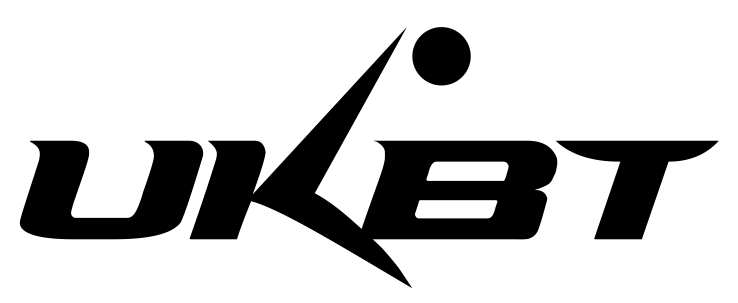 UK Beach Tour Injury Points ApplicationThis form is for players wishing to reinstate entry points from UKBT events following a serious injury.In order to ensure this application is processed, please send this completed document to info@ukbeachtour.com, alongside a valid medical certificate/doctor’s note. To be eligible, the athlete:Must not have been able to play for a minimum of 12 months, to be verified by the aforementioned medical certificate.Must return to competition within 2 years from the date the injury occurs.Upon approval, the player’s points will be frozen until their return to competition and. The player must inform the tournament organiser of their status upon entry to their first tournament back. Player Name:UKBT ID:Date of Injury:Intended Return Play Date: (which tournament will be your first one back)Please detail your highest 4 results in the 365 days preceding your injury and the points earned at each event: (please use the UKBT PlayerZone for references)(please use the UKBT PlayerZone for references